I z j a v a- o suglasnosti sa uvjetima javnog natječaja, korištenjem i obradom osobnih podataka u svrhu provedbe postupka nakon objavljenog javnog natječaja -Ja, ________________________________, iz __________________, sa adresom prebivališta___________________________________________________________, OIB:_______________________, suglasna sam s uvjetima javnog natječaja, korištenjem i obradom osobnih podataka u svrhu provedbe postupka nakon objavljenog javnog natječaja za obavljanje poslova pomoći u dostavi namirnica, lijekova i drugih potrepština korisnicima usluga, pomoć u pripremi obroka u kućanstvima korisnika, pomoć u održavanju čistoće stambenog prostora/domova korisnika, pomoć u pranju i glačanju rublja korisnika, pomoć u održavanju vlastite higijene i osobnog izgleda korisnika, posredovanju u ostvarivanju raznih prava korisnika (dostava lijekova, namirnica, plaćanje računa, dostava pomagala i sl.), pružanje podrške korisnicima kroz razgovore i druženje, uključivanje korisnika u društvo, pratnja i pomoć u raznim društvenim aktivnostima.U _____________________, dana ______________________.							_____________________________							           (vlastoručni potpis)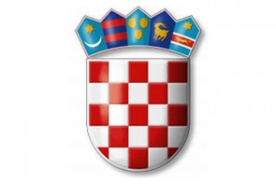 REPUBLIKA HRVATSKAZAGREBAČKA ŽUPANIJAREPUBLIKA HRVATSKAZAGREBAČKA ŽUPANIJAe-mail: valentina.sipus@ivanic-grad.hrGRAD IVANIĆ- GRADtel. (01) 385 1 2831 384; fax (01)2881 678              „Zaželi, radi, pomaži!“Park hrvatskih branitelja 1, 10 3010 Ivanić-Grad